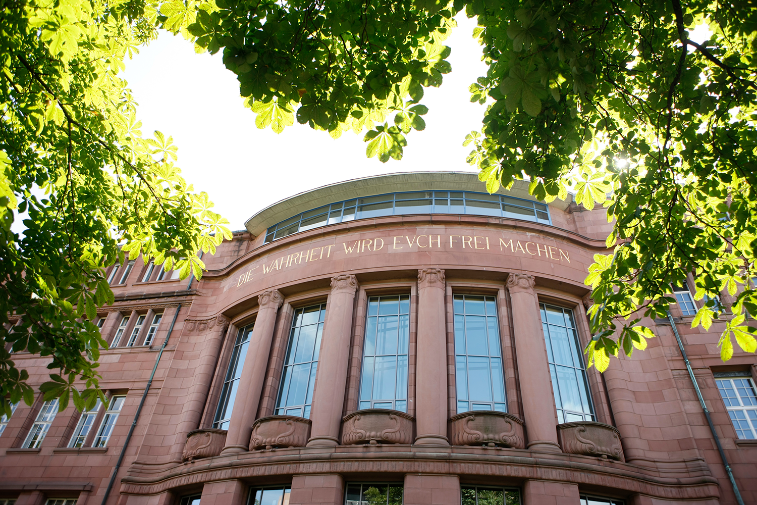 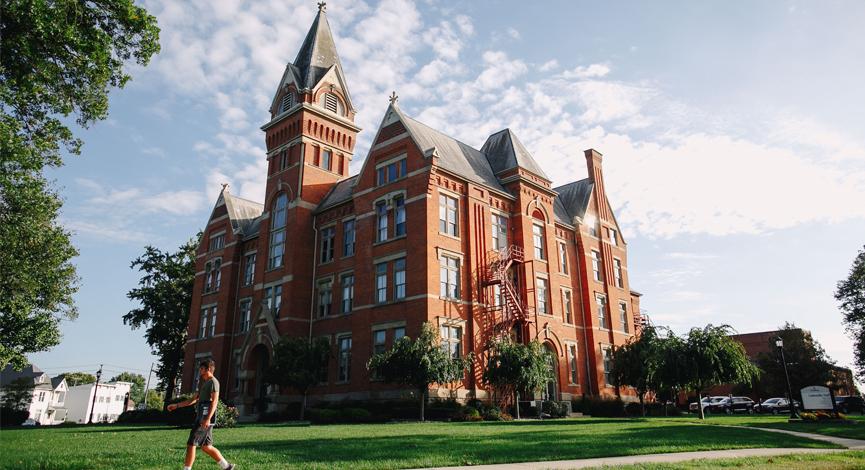 10 hónapos tudományos munkára fókuszáló időszak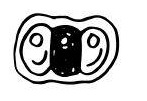 Németország két neves egyetemén:
a freiburgi Albert-Ludwigs-Egyetem
és a heidelbergi Ruprecht Karls Egyetem egyikén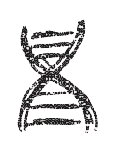 A kinti ellátást, ösztöndíjat a fogadó egyetem állja,
a Semmelweis Egyetem pedig 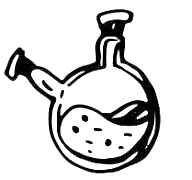 Fél millió Ft-os szabadon felhasználható ösztöndíj támogatást nyújt a nyertes pályázóknak.Többet megtudhattok a Kerpel Program rendezvényén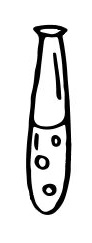 2019. november 11. hétfő 16:00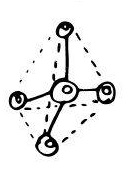 Üllői út 26. I. emelet, Semmelweis SzalonTovábbi részletek a pályázatról:semmelweis.hu/kerpel/palyazatok